СОВЕТ  ДЕПУТАТОВ ДОБРИНСКОГО МУНИЦИПАЛЬНОГО РАЙОНАЛипецкой области	31-я сессия  VII-го созываРЕШЕНИЕ28.11.2023г.                                п.Добринка	                                     №259-рсО принятии Контрольно-счетной комиссией Добринского муниципального района полномочий контрольно-счетного органа сельских поселений Добринского муниципального района Липецкой области по осуществлению внешнего муниципального финансового контроляВ соответствии со статьей 15 Федерального закона от 06.10.2003 №131-ФЗ «Об общих принципах организации местного самоуправления в Российской Федерации», частью 11 статьи 3 Федерального закона от 07.02.2011 № 6-ФЗ «Об общих принципах организации и деятельности контрольно-счетных органов субъектов Российской Федерации и муниципальных образований», Бюджетным кодексов Российской Федерации, учитывая решения Советов депутатов сельских поселений Березнеговатского, Богородицкого, Верхнематренского, Демшинского, Добринского, Дубовского, Дуровского, Каверинского, Мазейского, Нижнематренского, Новочеркутинского, Петровского, Пушкинского, Среднематренского, Талицкого, Тихвинского, Хворостянского сельсоветов, руководствуясь ст.27 Устава Добринского муниципального района, учитывая решение постоянной комиссии по правовым вопросам, местному самоуправлению и работе с депутатами, Совет депутатов Добринского муниципального района РЕШИЛ:1.Принять Контрольно-счетной комиссией Добринского муниципального района полномочий контрольно-счетного органа сельских поселений Добринского муниципального района Липецкой области по осуществлению внешнего муниципального финансового контроля сроком на 2024 год и на плановый период 2025 - 2026 годов. 2.Заключить соглашение на 2024 год и на плановый период 2025-2026 годов с каждым представительным органом сельского поселения Добринского муниципального района Липецкой области о передаче Контрольно-счетной комиссии Добринского муниципального района полномочий контрольно-счетного органа сельского поселения по  осуществлению внешнего муниципального финансового контроля за счет межбюджетных трансфертов, предоставляемых из бюджета сельского поселения. 3. Настоящее решение опубликовать в районной газете «Добринские вести».  4.Настоящее решение вступает в силу с  01.01.2024 года.Председатель Совета депутатовДобринского муниципального района		            	 М.Б.Денисов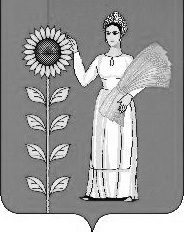 